Audiência Pública em Osasco – 28/04/2014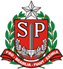 Região Metropolitana de São Paulo - OsascoLocal: Câmara Municipal de OsascoInício:	 20h10	Término: 21h30Autoridades Públicas Presentes:Deputados da Comissão de Finanças Orçamento e Planejamento: Osvaldo Verginio - PSDDemais Deputados Estaduais: Marcos Martins - PTDemais Autoridades Públicas que participaram da mesa:Antonio Toniolo e Andrea Capriotti. Principais prioridades escolhidas pelos cidadãos na plenária:*Total de votantes: 181º– Educação e Saúde  	2º– Cultura e Habitação 	* Cada cidadão recebeu uma cédula com 19 temas relevantes de políticas públicas do Estado, podendo selecionar até 3 assuntos prioritários para distribuição de recursos do Orçamento do Estado para 2015 em sua Região.Sugestões ApresentadasTotal de cidadãos presentes: 53Sugestões apresentadas: 16Nome: Eliser João de SouzaNome: Eliser João de SouzaRepresentando a entidade/organização: ABREA – Associação Brasileira dos Expostos ao AmiantoRepresentando a entidade/organização: ABREA – Associação Brasileira dos Expostos ao AmiantoÁreas: saúdeÁreas: saúdeSugestãoConstrução do Hospital do Câncer na região.Nome: Carlos Eduardo Ventura CamposNome: Carlos Eduardo Ventura CamposRepresentando a entidade/organização: Movimento Frente Popular das Favelas Representando a entidade/organização: Movimento Frente Popular das Favelas Áreas: habitação, educação e saúdeÁreas: habitação, educação e saúdeSugestãoConstrução de casas populares; construção de creche e pré escola na comunidade Nelson Mandela; construção de uma Unidade Básica de Saúde. Nome: Idalina da Silva PereiraNome: Idalina da Silva PereiraRepresentando a entidade/organização: Comunidade Jardim das FloresRepresentando a entidade/organização: Comunidade Jardim das FloresÁreas: saúde, funcionalismo, esporte, educação, segurançaÁreas: saúde, funcionalismo, esporte, educação, segurançaSugestãoInstalação de hospital oftalmológico, contratação de médicos, compra de aparelhos; investimento em esportes; construção de creche de período integral; maior policiamento nas ruas; maior segurança nas escolas.Nome: Messias AraújoNome: Messias AraújoRepresentando a entidade/organização: Voto Consciente e Movimento de Combate à Corrupção EleitoralRepresentando a entidade/organização: Voto Consciente e Movimento de Combate à Corrupção EleitoralÁreas: infraestrutura e saúdeÁreas: infraestrutura e saúdeSugestãoInvestimentos em água de reuso, hospital de oncologia de Osasco.Nome: Luis Leandro da CostaNome: Luis Leandro da CostaRepresentando a entidade/organização: cidadão de OsascoRepresentando a entidade/organização: cidadão de OsascoÁreas: infraestruturaÁreas: infraestruturaSugestãoMais investimentos em saneamento básico e recursos hídricos.Nome: Tarciso LiraNome: Tarciso LiraRepresentando a entidade/organização: cidadão de CarapicuíbaRepresentando a entidade/organização: cidadão de CarapicuíbaÁreas: saneamento básicoÁreas: saneamento básicoSugestãoMais investimentos em saneamento básico e recursos hídricos.Nome: Fumio MiasakiNome: Fumio MiasakiRepresentando a entidade/organização: cidadão de OsascoRepresentando a entidade/organização: cidadão de OsascoÁreas: infraestrutura, finanças públicasÁreas: infraestrutura, finanças públicasSugestãoAmpliação da via de acesso da cidade de São Paulo a Osasco. Distribuição mais equitativa do IPVA entre Estado e Município.Nome: Andrea CapriottiNome: Andrea CapriottiRepresentando a entidade/organização: vereadora de OsascoRepresentando a entidade/organização: vereadora de OsascoÁreas: saúdeÁreas: saúdeSugestãoMelhorias no Hospital Regional de Osasco.Nome: Mazé FavarãoNome: Mazé FavarãoRepresentando a entidade/organização: vereadora de OsascoRepresentando a entidade/organização: vereadora de OsascoÁreas: saúde, educação, infraestrutura, saneamento básico e, segurançaÁreas: saúde, educação, infraestrutura, saneamento básico e, segurançaSugestãoAmpliação do número de leitos do hospital regional, aumento do percentual de repasse de recursos para a saúde; efetivo reajuste no salário dos professores, planejamento e investimento no consumo de água; mais servidores da área da segurança.Nome: Aluizio PinheiroNome: Aluizio PinheiroRepresentando a entidade/organização: vereador de Itapecerica da SerraRepresentando a entidade/organização: vereador de Itapecerica da SerraÁreas: infraestrutura e saúdeÁreas: infraestrutura e saúdeSugestãoFaixa de circulação de ônibus; centro cirúrgico no centro de controle de zoonose.Nome: Professor Hernandes Nome: Professor Hernandes Representando a entidade/organização: vereador de Itapecerica da SerraRepresentando a entidade/organização: vereador de Itapecerica da SerraÁreas: meio-ambienteÁreas: meio-ambienteSugestãoAmpliar a preservação ambiental na região. Nome: Wilians Vieira SantosNome: Wilians Vieira SantosRepresentando a entidade/organização: cidadão de OsascoRepresentando a entidade/organização: cidadão de OsascoÁreas: saneamento básico, infraestrutura e saúde Áreas: saneamento básico, infraestrutura e saúde SugestãoLimpeza dos piscinões, 3ª ponte interligando a Avenida Maria Campos e as Marginais da cidade de São Paulo; construção de um hospital infantil e melhoria do saneamento básico.Nome: Lucas Costa Nome: Lucas Costa Representando a entidade/organização: Associação Mega FusionRepresentando a entidade/organização: Associação Mega FusionÁreas: saúdeÁreas: saúdeSugestãoConstrução do Hospital de Jandira.Nome: Paulo Roberto Esteves GuedesNome: Paulo Roberto Esteves GuedesRepresentando a entidade/organização: Secretário da Cultura de Itapecerica da SerraRepresentando a entidade/organização: Secretário da Cultura de Itapecerica da SerraÁreas: culturaÁreas: culturaSugestãoAumento de investimentos para cultura.Nome: Claudineia Fátima SartoriNome: Claudineia Fátima SartoriRepresentando a entidade/organização: cidadã de OsascoRepresentando a entidade/organização: cidadã de OsascoÁreas: educação e segurançaÁreas: educação e segurançaSugestãoInvestimentos na qualidade do ensino público; aumento da  segurança pública.Nome: Maria Fátima GuimarãesNome: Maria Fátima GuimarãesRepresentando a entidade/organização: cidadã de OsascoRepresentando a entidade/organização: cidadã de OsascoÁreas: culturaÁreas: culturaSugestãoMais investimentos para cultura, instrumentos musicais, bandas e fanfarra.